Turkey Burgers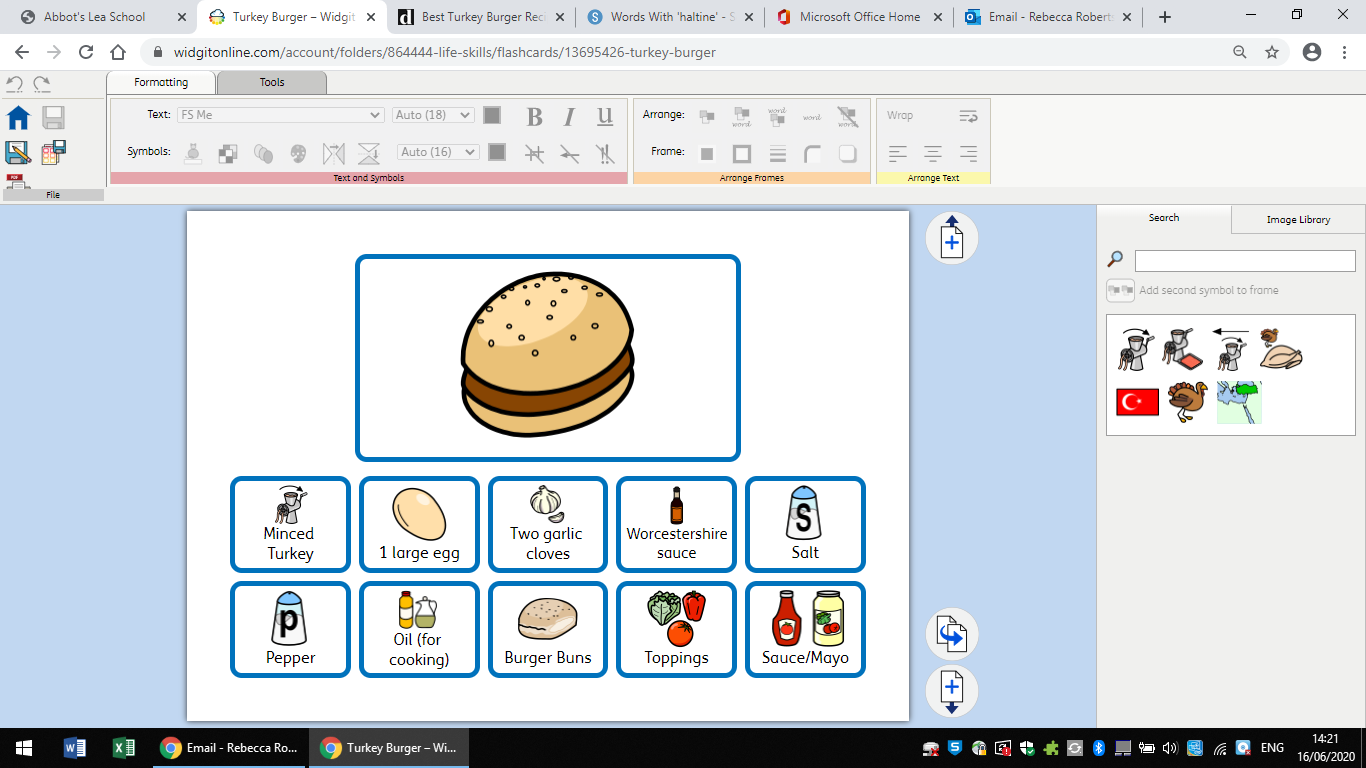 